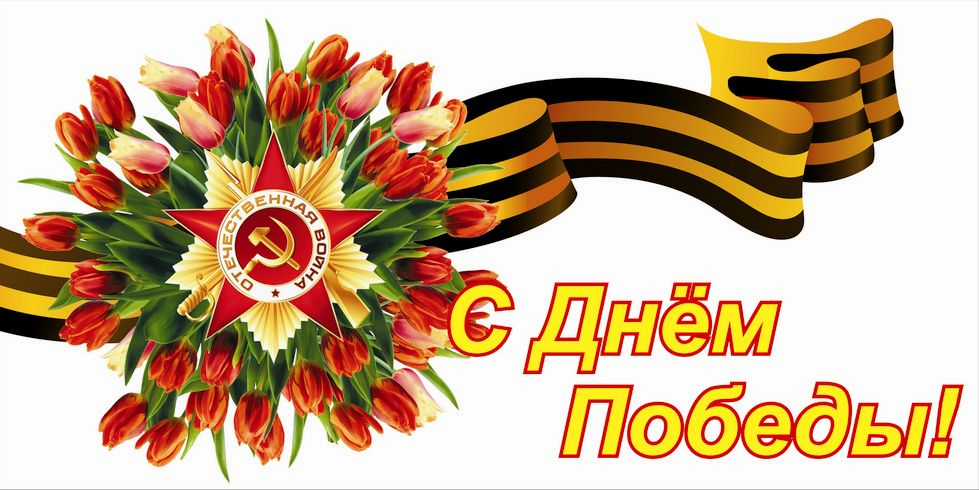 Лексическая тема «9 мая – день  Победы»              Беседа: Есть события и даты, которые глубоко отпечатались в истории всего человечества. О них пишут книги, сочиняют стихи и музыку. Главное же - о них помнят. И эта память передается из поколения в поколение и не дает померкнуть далеким дням и событиям. Одним из таких событий стала Великая Отечественная война нашего народа против фашисткой Германии. Память о ней должен сохранить каждый россиянин. В День Победы - 9 мая чтят память тех, кто погиб, и кланяются всем тем, кто остался в живых.   РАССКАЖИТЕ детям:какой праздник отмечается в нашей стране 9 мая и почему он называется "День Победы"; о героях Великой Отечественной войны, рассмотрите иллюстрации в книгах.ВСПОМНИТЕ, кто из ближайших родственников принимал участие в Великой Отечественной войне, рассмотрите иллюстрации в книжках, фотографии родственников (дома).   ПОИГРАЙТЕ С ДЕТЬМИ:1)    Упражнение "Скажи по-другому"(учимся подбирать синонимы).Смелый - храбрый,Отважный - …2) Упражнение "Скажи наоборот"(учимся подбирать антонимы).Смелый - трусливый.Враг -.Мир -.3) Учимся подбирать однокоренные слова. Герой - геройский, героический, героизм. Защита - защитник, защищать, защищенный. 4) Познакомить ребенка с пословицей и объясните её значение"Мир строит, а война разрушает".5.      Закрепите пальчиковую гимнастику.Майский праздник - (кулачок-ладошка попеременно)День Победы, - (кулачок-ладошка попеременно)Отмечает вся страна - (кулачок-ладошка попеременно)Надевают наши деды - (сгибают-разгибают пальчики)Боевые ордена. - (сгибают-разгибают пальчики)7.     УЧИМ РАЗГАДЫВАТЬ ЗАГАДКИ:Он поднимает в небесаСвою стальную птицу.Он видит горы и леса,Воздушные границы.Зачем летит он в вышину?Чтоб защищать свою страну! (Военный лётчик)Он защищает рубежиИ рощу, и дубраву,Оберегает поле ржи,Далёкую заставу.И долг военного такой:Хранить покой и твой, и мой. (Пограничник)Его машина вся в броне,Как будто черепаха.Ведь на войне как на войне,Здесь не должно быть страха!Ствол орудийный впереди:Опасно! Враг не подходи…. (Танкист)Из ограды ствол торчит,Беспощадно он строчит.Кто догадлив, тот пойметТо, что это (Пулемет)Нрав у злодейки буйный, злой,А прозывается ручной.Но совсем не виноватаВ этом грозная (Граната)8. ПРЕДЛОЖИТЕ РЕБЁНКУ ОТВЕТИТЬ НА ВОПРОСЫ:- Какой праздник мы отмечаем 9 мая?- В какой стране мы живём?-Что такое государство? Родина?-Что такое граница?- Почему нужно охранять Родину?- Почему День Победы отмечают 9 мая?- Почему в этот день поздравляют ветеранов?9.  С детьми составьте рассказ на тему «9 МАЯ – ДЕНЬ ПОБЕДЫ» (чтобы ребёнок мог пересказать самостоятельно)Примерный план рассказа:- Прошло много лет после этой войны, но люди помнят о героях, …- Этому событию посвящено много фильмов, … (чего ещё)- Не все герои остались живы, очень многие …- Им поставлены …- В их честь горит …- К Вечному огню люди возлагают …- В этот день проходит военный … Предлагаем  ознакомится с музыкальными произведениями.Послушать вместе с ребенком песни:"День Победы","Священная война".Побеседовать по содержанию текста.Игра "Закончи предложения"9 Мая - …                                                                       Все поздравляют ветеранов с …В этот день ветеранам дарят …Люди идут возлагать цветы к …У Вечного огня уже лежит  много …На Красной площади проходит …Дидактическая игра."Здесь, а там"Здесь солдат, а там солдатыЗдесь воин, а там …Здесь ветеран, а там …Здесь герой, а там  …Дидактическая игра"Добавь слоги"Наши солдаты сме…, отваж…, силь…, бесстраш…, решитель…, ум…, храб…